Tipy na vánoční dárky od CBD STARVybíráte dárky pro své blízké a hledáte něco funkčního a výjimečného zároveň? Nabízíme vám výběr z bestsellerů české značky CBD STAR, jejímž synonymem je prvotřídní kvalita a receptury nabité tím nejlepším, co příroda nabízí. Svůj vánoční dárek si nyní můžete nechat zabalit i do luxusní krabičky.Pro celou rodinu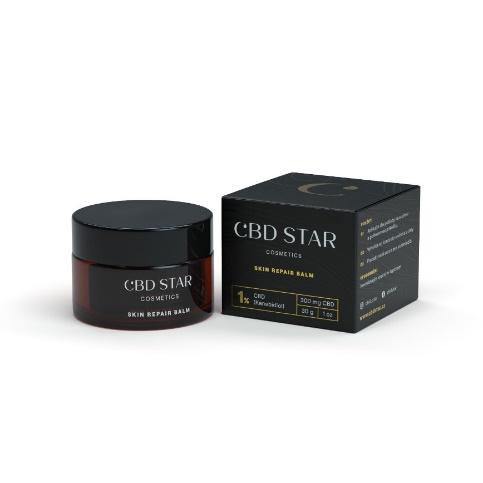 Zima bez balzámu je jako léto bez SPF – jinými slovy, pokud se chcete vyhnout problémům se suchou a popraskanou kůží, spolehněte se na kvalitní ošetřující balzám. SKIN REPAIR BALM od CBD STAR obsahuje 300 mg CBD, přírodní mangové a kakaové máslo a směs vysoce kvalitních přírodních olejů (hroznový, konopný, pšeničný a brutnákový, levandulový a kadidlový esenciální). Bohatá textura vyživuje pokožku a zlepšuje její hydrataci, přispívá k obnově kožní bariéry, podporuje přirozenou regeneraci kůže a chrání před vnějšími vlivy. Balzám je ideální pro běžný den i lyžovačku, prostě všude, kde vám pobyt venku znepříjemňuje zima a mráz.  Cena: 690 Kč, www.cbdstar.cz Pro dědu i babičku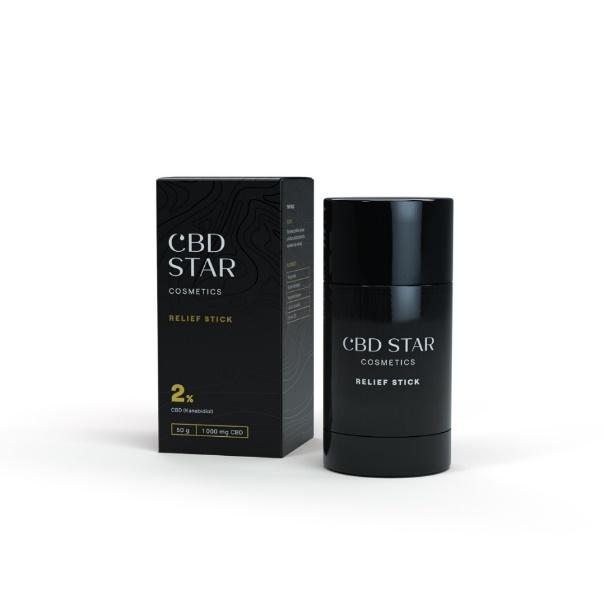 Ztuhlé klouby a svaly umějí pořádně zkomplikovat život, takže úleva má v tomto případě doslova cenu zlata. Tuhý masážní olej RELIEF STICK od CBD STAR obsahuje kromě 2 % CBD i extrakt z kostivalu lékařského a esenciální oleje z černého pepře a jalovce, které se v tradiční lidové medicíně odpradávna používají při problémech s klouby. Vyvážená receptura přírodních účinných látek prohřívá a uvolňuje svaly a klouby a ulevuje ztuhlým zádům, krku či kolenům. Abyste se z pohybu mohli radovat nejen na Vánoce, ale po celý rok.Cena: 990 Kč, www.cbdstar.cz Pro maminku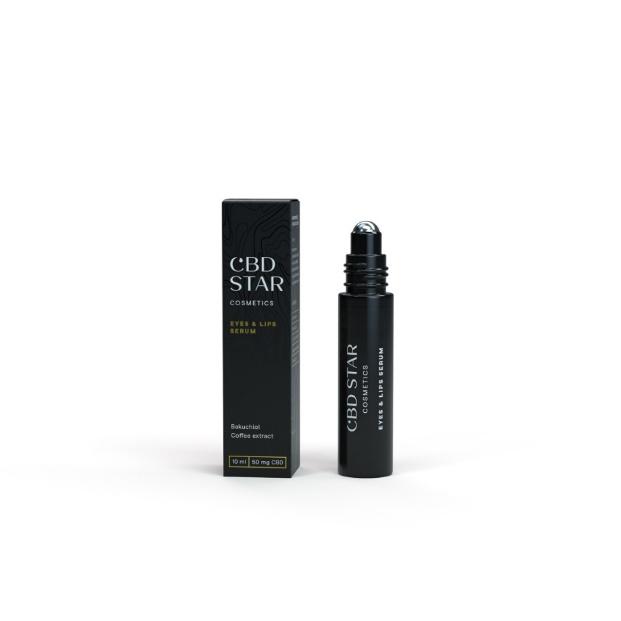 Potrpí si na prémiovou anti-age péči? EYES & LIPS SERUM obsahuje více než 70 % ingrediencí v biokvalitě. Mezi klíčové ingredience v séru patří CBD, bakuchiol a skvalan, které zvyšují hydrataci, vyživují pleť a zároveň pomáhají vyhladit jemné linky a vrásky nejen v okolí očí a rtů. Kávový extrakt s obsahem kofeinu napomáhá redukci kruhů a váčků pod očima, snižuje otok, podporuje přirozenou produkci kolagenu a rozjasňuje pleť. Omlazující účinky znásobuje kombinace šípkového, arganového, okurkového a švestkového oleje, které mají příznivý vliv na pevnost a pružnost pleti. Cena: 890 Kč, www.cbdstar.cz (Nejen) pro manažera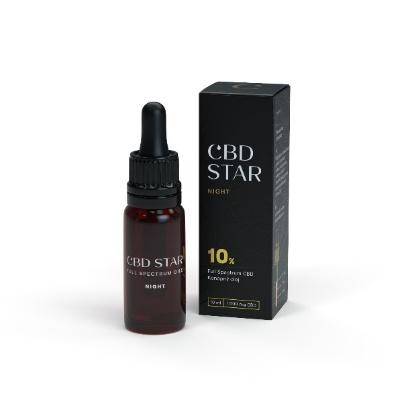 Stres a množství povinností nás obírá  síly a energii. Full Spectrum CBD olej NIGHT s kanabinolem (CBN) a terpenem yrcen pomůže tělu i mysli regenerovat se tím nejpřirozenějším způsobem – kvalitním spánkem. Unikátní receptura různých kanabinoidů, terpenů, flavonoidů, fenolů a vitamínů pomáhá navodit klid potřebný pro uspávání a nepřerušovaný spánek. Jeho účinky oceníte i při překonání tzv. jet lagu.Cena: 1590 Kč, www.cbdstar.cz(Nejen) pro teenagery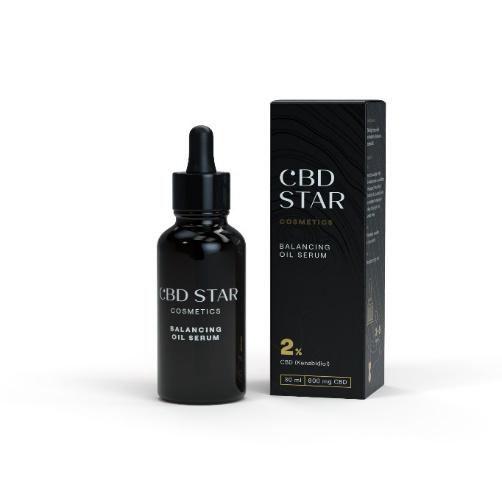 Potřebám problematické pleti není vždy lehké vyhovět. Pokud jste stále nenašli to pravé, vyzkoušejte BALANCING OIL SERUM. Obsahuje 600 mg CBD, které má vynikající protizánětlivé a antibakteriální účinky, což přispívá k regulaci tvorby kožního mazu a zmírnění projevů akné, zarudnutí i vyrážek. Kombinace sedmi lehkých rostlinných olejů zároveň pleť zvláčňuje a dodává jí potřebné živiny, přírodní skvalan zlepšuje její hydrataci a pružnost. Sérum obsahuje i extrakt z rozmarýnu a výtažek ze silice heřmánku, které představují účinné spojení v boji proti volným radikálům a stárnutí. Lehká konzistence séra se rychle vstřebává, neucpává póry. Vůně oleje z neroli a šalvěje pozitivně působí jak na pokožku tak na smysly. Cena: 990 Kč, www.cbdstar.cz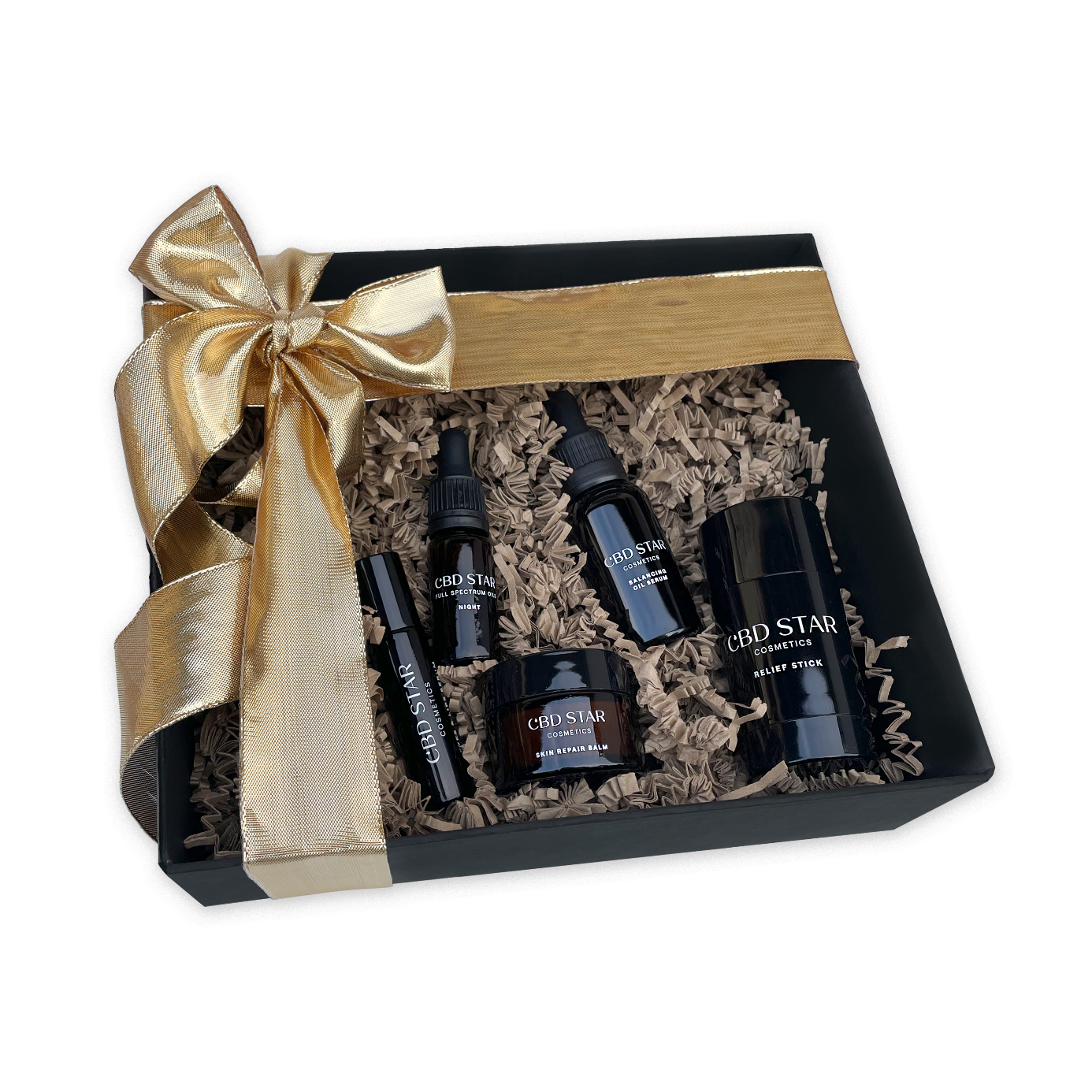 